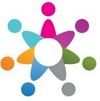 Adı Soyadı: ………………………………..Hayat Bilgisi Yıl  Sonu  Değerlendi rme  T esti 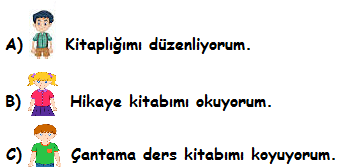 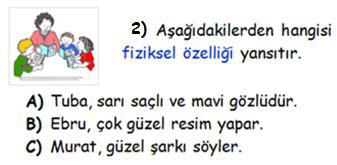 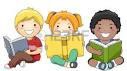 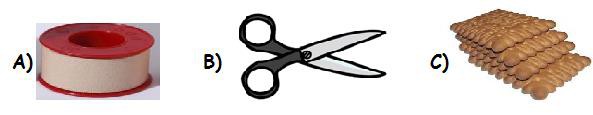 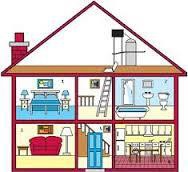 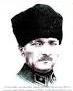 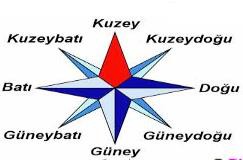 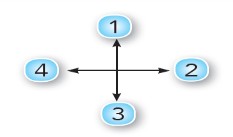 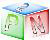 “Bir ürünün tanıtımı için ………..…… yapılır”Cümlesinde noktalı yere aşağıdakilerden hangisi gelmelidir?fiyat	B) reklam	C) alış verişMustafa Kemal, 19 Mayıs 1919 ‘da Samsun’a çıkarak bağımsızlık mücadelemiz başlamıştır.16) Bu günde kutladığımız bayram aşağıdakilerden hangisidir?Cumhuriyet BayramıUlusal Egemenlik ve Çocuk BayramıAtatürk’ü Anma Gençlik ve Spor Bayramı12) Aşağıdakilerden hangisi vatandaşlık görevimizden değildir?Vergi vermekAskere gitmekÜniversiteye gitmek17) Aşağıdakilerden hangisi bağımsızlığımızın sembolüdür?“Atatürk, halkın kendi yöneticilerini seçimle belirlemesini sağladı.”13) Yukarıdaki cümle, Atatürk’ün Türk milletine sağlamış olduğu hangi hak ve hürriyetten söz etmektedir?A) Seyahat hürriyeti  B) Haberleşme hürriyetiC) Seçme ve seçilme hakkı18) Aşağıdakilerden hangisi  sürekli teknolojik olarak değişen araçlardandır?Her türlü çalışma ve etkinlikte grubunu yönlendiren kişiye ne denir?Gözcü	B) Lider	C) Yazıcı19) En güvenilir hava tahminini aşağıdakilerden hangi kurum yapmaktadır?A) Meteoroloji	B) Ev	C) Okul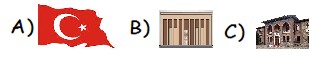 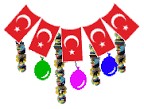 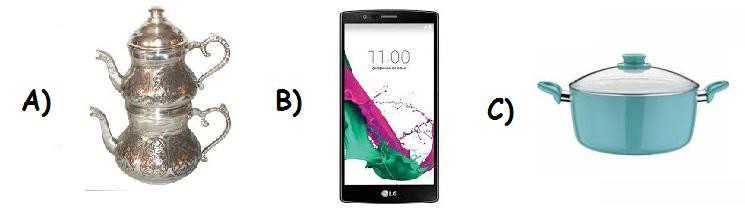 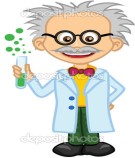 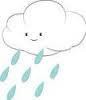 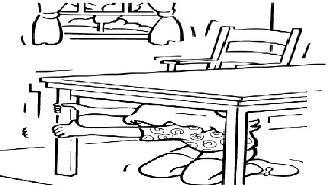 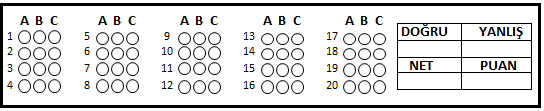 15) Bir meslek seçerken hangi özellikleri dikkate almalıyız?Az yorulduğumuz bir meslek seçmeliyiz.Kazancı çok olan meslekler seçmeliyiz.Bilgi ve becerimize göre meslek seçmeliyiz.www.eegitimim.com 20) Yandaki resme göre Merve’nin bulunduğu durum hangi deprem anını göstermektedir?A) Deprem Öncesinde	B) Deprem sonrasındaC) Deprem Sırasında1) Aşağıdaki hangi öğrenci okul için hazırlık yapmaktadır?6) Aşağıdakilerden hangisi ilk yardım malzemesi değildir?7)	“Yakınlarımızı davetiye ile çağırdığımız günlere	…………….…… denir.”Yukarıdaki boşluğa aşağıdakilerden hangisi gelmelidir?A) Bayram	B) Özel Günler  C) Toplantı3) Hangi yaklaşım sınıftaki demokrasi kültürüne uygundur?Sınıftaki herkesin başkan olma hakkı vardır.Başkan olan kişi her istediğini yapabilir.Başkanın öğretmen seçer.Evimizin aşağıda verilen bölümlerinin hangisinde oturup dinlenebiliriz?Salon	B) Banyo	C) Mutfak1-Dinleyenin yüzüne bakmalıyız. 2-Nazik ifadeler kullanmalıyız.3-Konuşanı dikkatlice dinlemeliyiz.4)  Karşımızdaki kişi ile iletişim kurarken yukarıdaki hangi ifadeler doğrudur?A) 2,3 B) 1,2,3	C) 1,2Kutup yıldızı hangi yönü gösterir?Güney	B) Kuzey	C) Doğu5) Mustafa Kemal Atatürk’ün Selanik Askeri Rüştiyesi ‘nden sonra okuduğu okul hangisidir?Şemsi Efendi İlkokuluManastır Askeri İdadisiHarp Okulu10)	2 numaralı yön kuzeyi gösterdiğine göre3 numaralı yön nereyi göstermektedir?Güney	B) Batı	C) Doğu